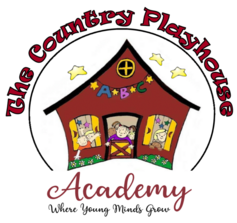                    The Country Playhouse Academy Menu	     January 13-17, 2020Infant food substitution:   ( )  (1)Mandarins (2)Apple Sauce (3)Fruit Cocktail (4)Ritz Crackers (5)Normandy Vegetables (6)Goldfish Crackers (7)Mixed FruitToddler food substitution:   *                                                   * Fruit CocktailMondayTuesdayWednesdayThursdayFridayBreakfastBreakfastBreakfastBreakfastBreakfastLife CerealMixed FruitMilk Scrambled Eggs PineappleMilkOatmeal Cinnamon Apple Slices(2)MilkPancakesTropical FruitMilkCheeriosBananasMilkLunchLunchLunchLunchLunchBeef Lasagna BakeGreen BeansPearsMilk Chicken Salad WrapsBroccoliOrange Slices(1)MilkHam and Cheese on Whole WheatNormandy VegetablesGrapes(3)*MilkTurkey Enchilada CasseroleCorn(5)PeachesMilkBean, Ham, Bacon & Vegetable SoupCheese BreadsticksMixed Fruit SaladMilkSnack 1Snack 1Snack 1Snack 1Snack 1Apple SauceGraham CrackersWaterWhole Wheat RoundsButter & JamWaterYogurtAnimal CrackersWaterWheat Thin Crackers(6)String CheeseWaterNutri-grain fruit barsMilkSnack 2Snack 2Snack 2Snack 2Snack 2Goldfish CrackersApple Juice Hummus DipPretzelsWaterCheddar Cheese SlicesMulti-Grain Crackers(4)WaterCheese-It CrackersApple Slices(7)WaterChex MixOrange Juice